Simultaneous shoppingStudents explore solving simultaneous equations through shopping scenarios. In this lesson they are introduced to bar models as a method to solve simultaneous equations.Visible learningThis lesson incorporates Path content.Learning intentionsTo be able to solve simultaneous linear equations using substitution.Success criteriaI can draw a bar model to represent an equation.I can substitute a value into an equation.I can determine the solution to linear simultaneous equations by using a bar model.Syllabus outcomesA student:develops understanding and fluency in mathematics through exploring and connecting mathematical concepts, choosing and applying mathematical techniques to solve problems, and communicating their thinking and reasoning coherently and clearly MAO-WM-01solves linear equations of more than 3 steps, monic and non-monic quadratic equations, and linear simultaneous equations MA5-EQU-P-02Mathematics K–10 Syllabus © NSW Education Standards Authority (NESA) for and on behalf of the Crown in right of the State of New South Wales, 2022.Activity structureLaunchDisplay slide 2 of the Simultaneous shopping PowerPoint.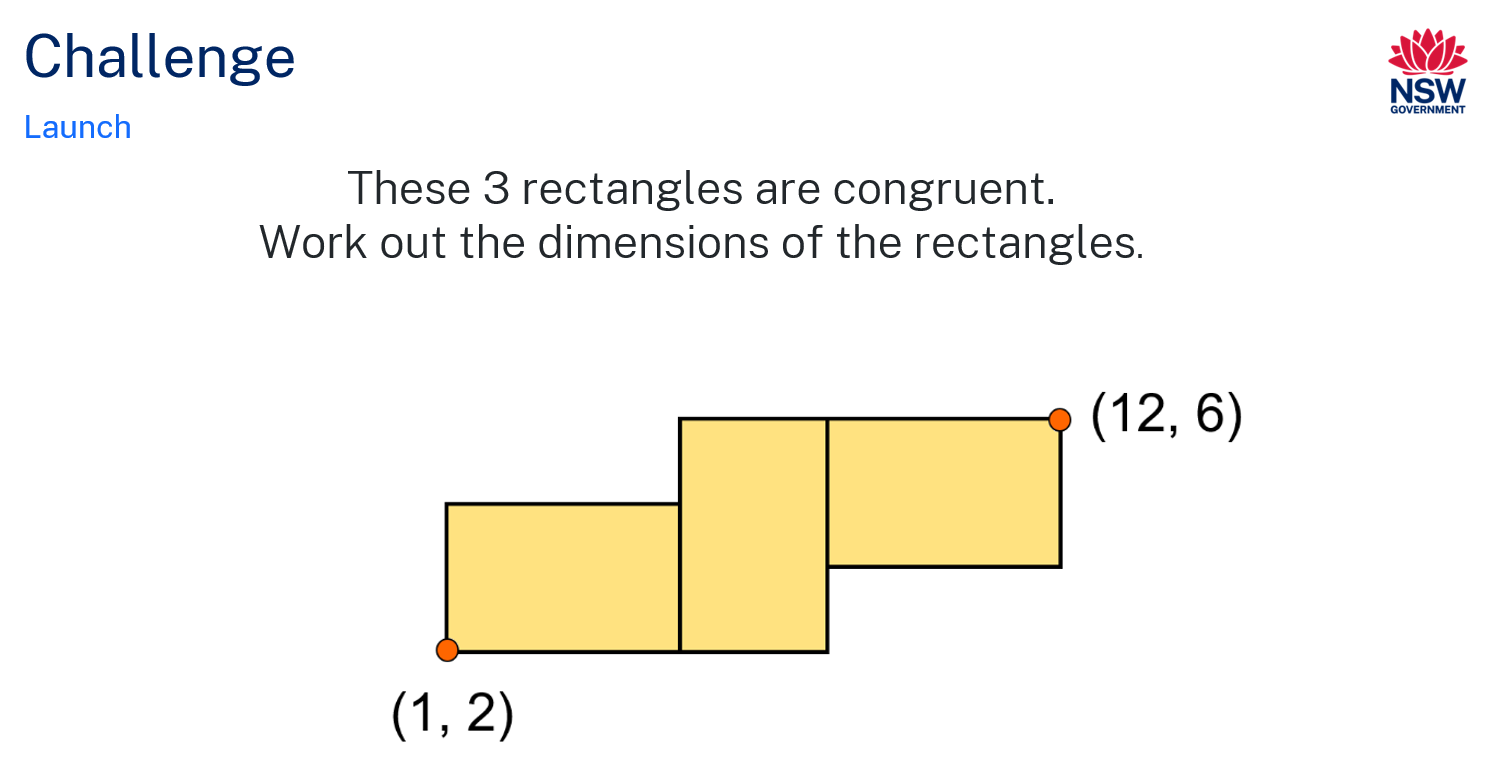 Students are to work in pairs to find the dimensions of the rectangles.Use a Pose-Pause-Pounce-Bounce question strategy [PDF 200KB] (bit.ly/pausepouncebouncestrategy) to get students to share their strategies for solving the problem without acknowledging the correct solution or correct or incorrect strategies.Highlight the similarities and differences between the strategies that have been shared. The solution will be revealed in the Summarise section of the lesson.ExploreNavigate to the website (https://bit.ly/simultaneousshop). If devices are not available, there is an alternate activity in Appendix A ‘Simultaneous shopping’.Students are to work in pairs to solve each of the puzzles. They can move on to the next level when they are ready.There is an option below the activity to change the units to dollars. 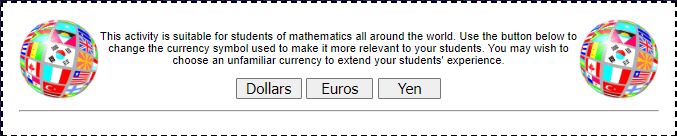 Combine each pair of students with another pair of students so that they can explain the strategies they used to solve the puzzles to each other. If they used similar strategies, could they together come up with a different strategy? If they used different strategies, get them to play again using the other pair’s strategy.Allow students time to discuss whether the new strategy was more or less efficient than their original approach.SummariseUse a Think-Pair-Share (bit.ly/thinkpairsharestrategy) for students to consider if they could draw a diagram, similar to the ‘Simultaneous Shopping’ game, to represent the information they know from the challenge question in the Launch. 
For instance,  = 11 and = 4.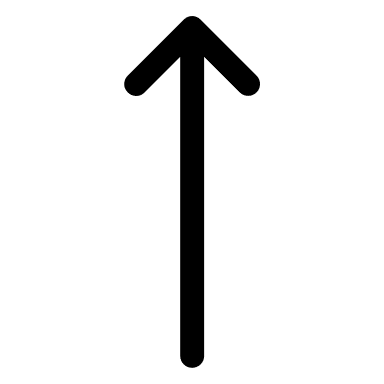 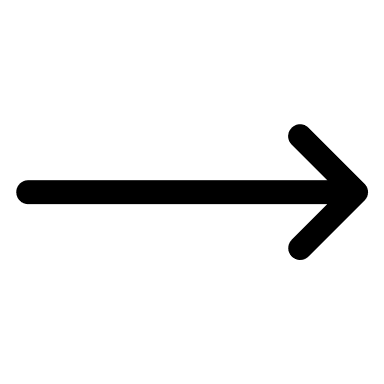 Use a Pose-Pause-Pounce-Bounce question strategy to get students to share their representations and reasoning.Show slide 3 from the Simultaneous shopping PowerPoint. Discuss with students how this representation can help us to determine the length and width of the rectangles.Show slides 4–11 from the Simultaneous shopping PowerPoint to explicitly teach how to use a bar model to solve simultaneous linear equations.The explicit teaching technique used in the associated PowerPoint is ‘Your turn.’ The first slide is a worked example which should be displayed for the students and then use the following steps.Reveal the question to students and its solution.Students read in silence.Students individually think and explain to themselves what is happening in each step.Students give a thumbs up to the teacher when they have finished reading and have some sort of understanding.Think-Pair-Share. Students explain the solution to their partner.In pairs students then answer the self-explanation questions.Finally, randomly select students to share their answers with the whole class.Review the notes section of the PowerPoint slides to find important considerations for teachers when engaging in class discussions.Students are to complete Appendix B ‘Simultaneous equations – bar model’ either individually or in pairs.ApplyStudents are to complete Appendix C ‘Making connections’. The first table has been completed as an example.Students need to fill as many cells as possible using the given information.Assessment and differentiationSuggested opportunities for differentiationExploreThe website activity has different levels which allow for differentiation.SummariseStudents could be given manipulatives to assist in forming bar graphs.ApplyStudents could be given the gradient intercept form of the equation rather than the general form of the equation.Students could find 2 equations that intersect at a given point.Suggested opportunities for assessmentSummariseThe teacher could gauge understanding by listening to students’ responses during discussion as well as during the questioning.The teacher could check students’ equations and answers for Appendix B ‘Simultaneous equations – bar model’.ApplyThe teacher could collect Appendix C as formative assessment for many of the concepts learnt previously in this topic as well as simultaneous equations.Appendix ASimultaneous shoppingFind the cost of each item in the baskets. The total cost of the items in each basket is shown.Set 1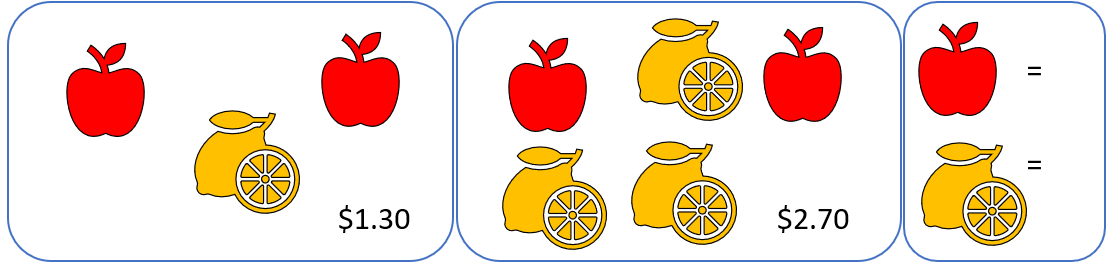 Set 2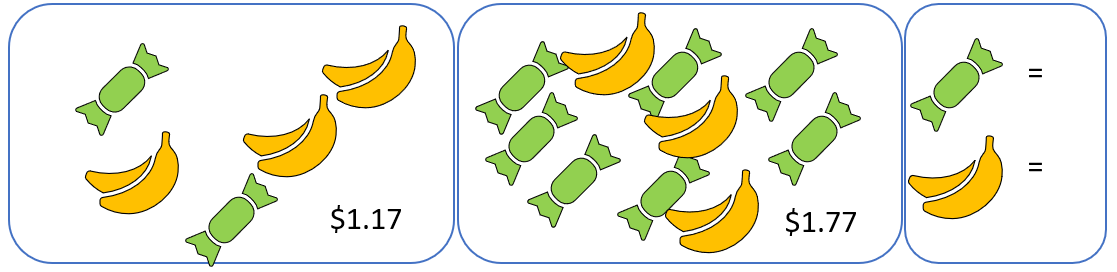 Set 3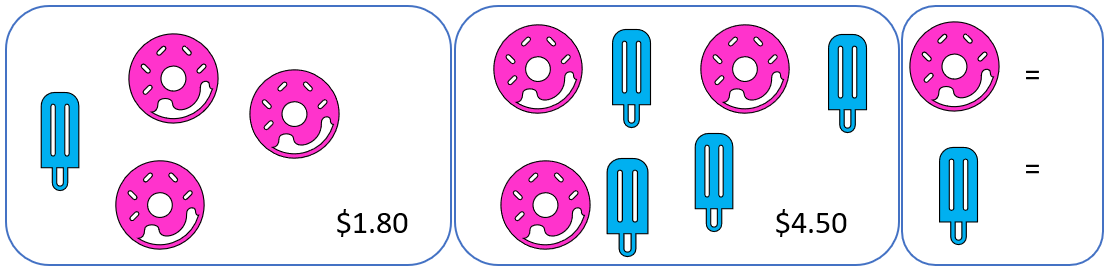 Set 4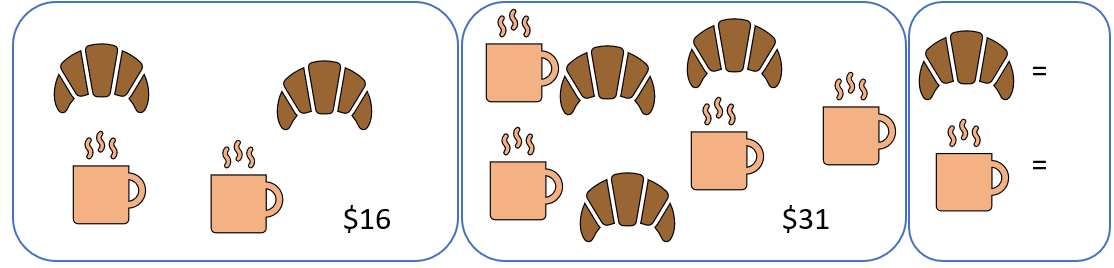 Set 5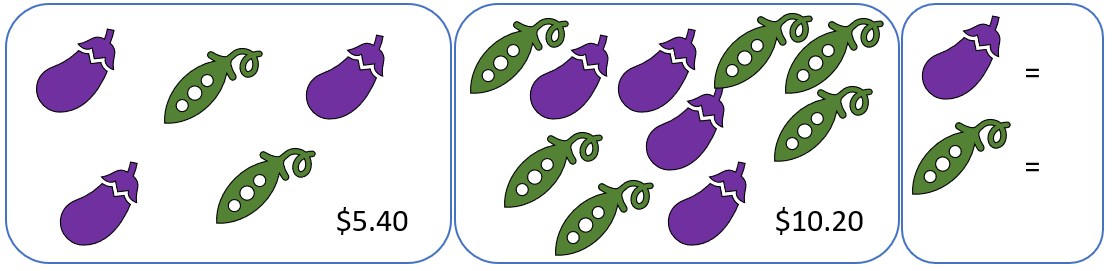 Set 6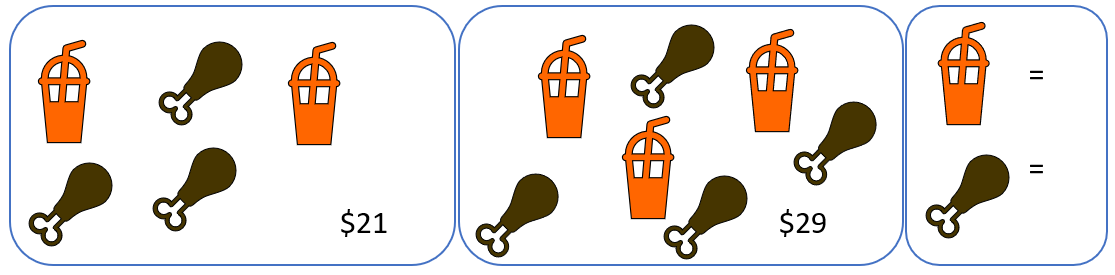 Set 7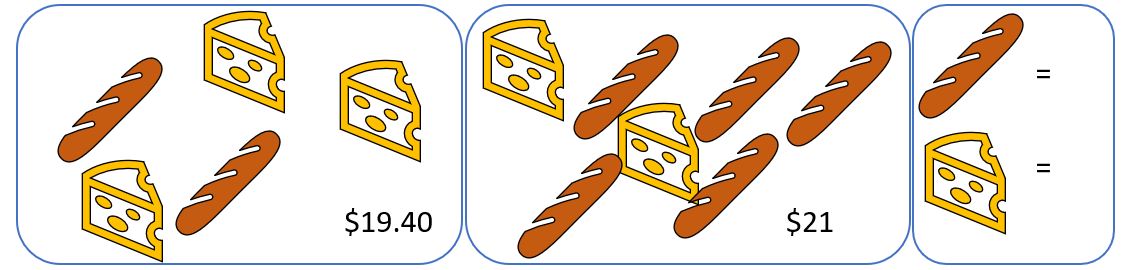 Set 8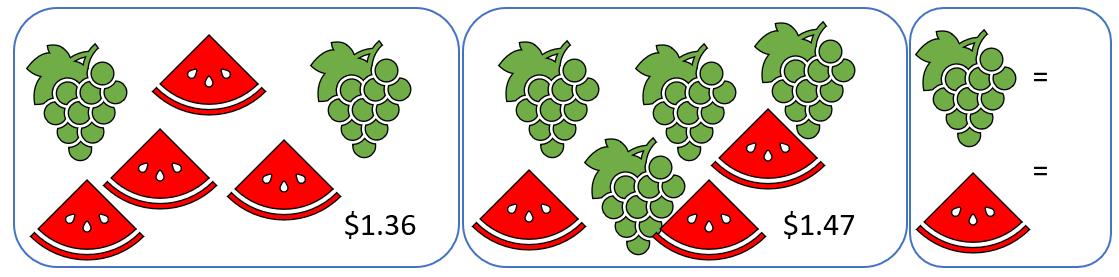 Set 9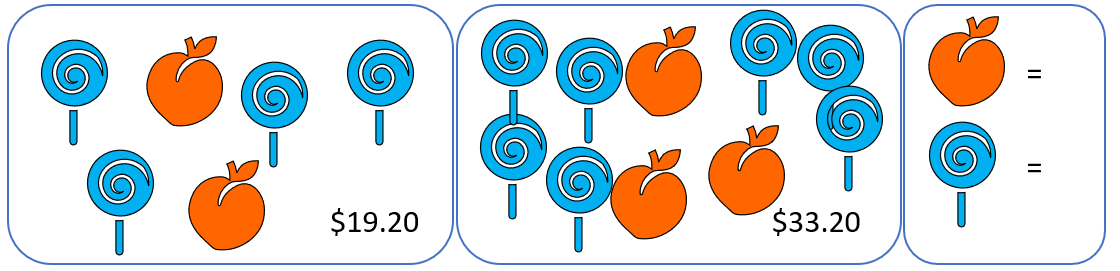 Set 10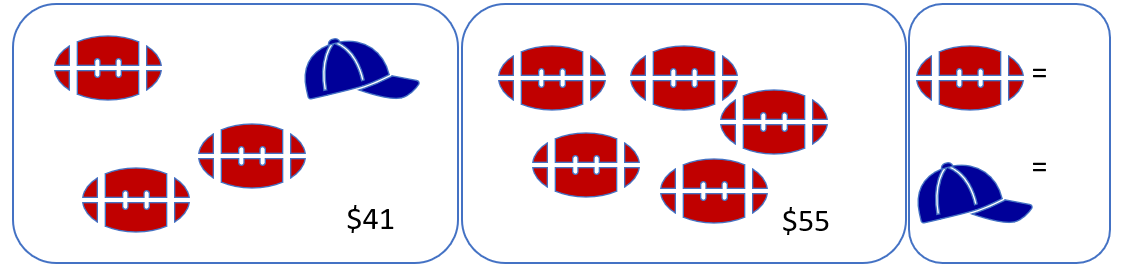 Set 11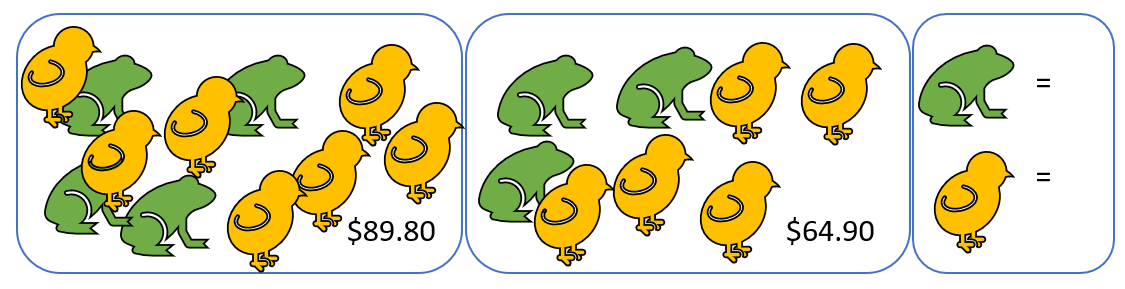 Appendix BSimultaneous equations – bar modelAppendix CMaking connectionsFor each table, fill in as much information as possible. The first one has been completed for you as an example.Sample solutionsAppendix A – simultaneous shoppingSet 12 apples + 1 lemon = $1.302 apples + 3 lemons = $2.702 lemons = $1.401 lemon = $0.701 apple = $0.30Set 22 lollies + 3 bananas = $1.177 lollies + 3 bananas = $1.775 lollies = $0.601 lolly = $0.121 banana = $0.31Set 31 ice block + 3 donuts = $1.804 ice block + 3 donuts = $4.503 ice blocks = $2.701 ice block = $0.901 donut = $0.30Set 42 croissants + 2 coffees = $163 croissants + 4 coffees = $314 croissants + 4 coffees = $321 croissant = $11 coffee = $7Set 53 eggplants + 2 pea pods = $5.404 eggplants + 6 pea pods = $10.209 eggplants + 6 pea pods = $5.40 x 3 = $16.205 eggplants = $6.001 eggplant = $1.201 pea pod = $0.90Set 63 drumsticks + 2 drinks =$214 drumsticks + 3 drinks =$2912 drumsticks + 8 drinks = 21 x 4 = $8412 drumsticks + 9 drinks = 29 x 3 = $871 drink = $31 drumstick = $5Set 72 breadsticks + 3 cheese = $19.405 breadsticks + 2 cheese = $2110 breadsticks + 15 cheese = 19.40 x 5 = $9710 breadsticks + 4 cheese = 21 x 2 = $4211 cheese = $551 cheese = $51 breadstick = $2.20Set 82 grapes + 4 watermelon = $1.364 grapes + 3 watermelon = $1.474 grapes + 8 watermelon = 1.36 x 2 = $2.725 watermelon = $1.251 watermelon = $0.251 grape = $0.18Set 94 lollypops + 2 peaches = $19.207 lollypops + 3 peaches = $33.2012 lollypops + 6 peaches = 19.20 x 3 = $57.6014 lollypops + 6 peaches = 33.20 x 2 = $66.402 lollypops = $8.801 lollypop = $4.401 peaches = $0.80Set 103 footballs + 1 cap = $415 footballs = $551 football = $111 cap = $8Set 114 frogs + 7 chicks = $89.803 frogs + 5 chicks = $64.9012 frogs + 21 chicks = 89.80 x 3 = $269.4012 frogs + 20 chicks = 64.90 x 4 = $259.601 chick = $9.801 frog = $5.30Appendix B – simultaneous equations – bar modelAppendix C – making connectionsReferencesThis resource contains NSW Curriculum and syllabus content. The NSW Curriculum is developed by the NSW Education Standards Authority. This content is prepared by NESA for and on behalf of the Crown in right of the State of New South Wales. The material is protected by Crown copyright.Please refer to the NESA Copyright Disclaimer for more information https://educationstandards.nsw.edu.au/wps/portal/nesa/mini-footer/copyright.NESA holds the only official and up-to-date versions of the NSW Curriculum and syllabus documents. Please visit the NSW Education Standards Authority (NESA) website https://educationstandards.nsw.edu.au/ and the NSW Curriculum website https://curriculum.nsw.edu.au/home.Mathematics K–10 Syllabus © NSW Education Standards Authority (NESA) for and on behalf of the Crown in right of the State of New South Wales, 2022.© State of New South Wales (Department of Education), 2023The copyright material published in this resource is subject to the Copyright Act 1968 (Cth) and is owned by the NSW Department of Education or, where indicated, by a party other than the NSW Department of Education (third-party material).Copyright material available in this resource and owned by the NSW Department of Education is licensed under a Creative Commons Attribution 4.0 International (CC BY 4.0) license.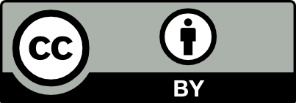 This license allows you to share and adapt the material for any purpose, even commercially.Attribution should be given to © State of New South Wales (Department of Education), 2023.Material in this resource not available under a Creative Commons license:the NSW Department of Education logo, other logos and trademark-protected materialmaterial owned by a third party that has been reproduced with permission. You will need to obtain permission from the third party to reuse its material.Links to third-party material and websitesPlease note that the provided (reading/viewing material/list/links/texts) are a suggestion only and implies no endorsement, by the New South Wales Department of Education, of any author, publisher, or book title. School principals and teachers are best placed to assess the suitability of resources that would complement the curriculum and reflect the needs and interests of their students.If you use the links provided in this document to access a third-party's website, you acknowledge that the terms of use, including licence terms set out on the third-party's website apply to the use which may be made of the materials on that third-party website or where permitted by the Copyright Act 1968 (Cth). The department accepts no responsibility for content on third-party websites.Bar modelEquationsSolution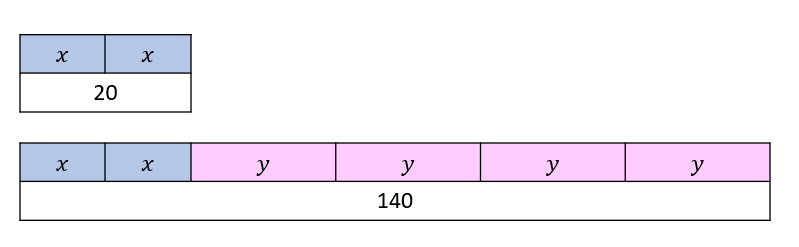 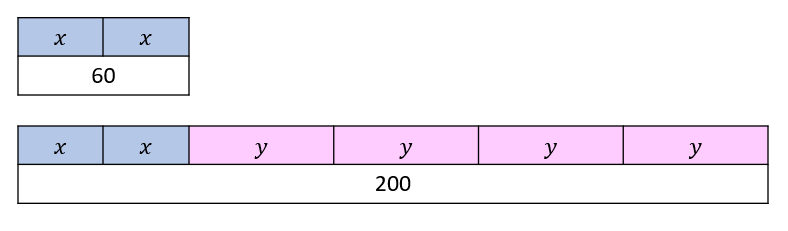 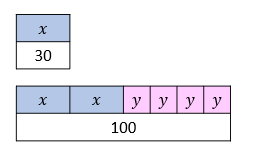 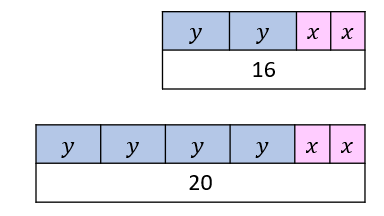 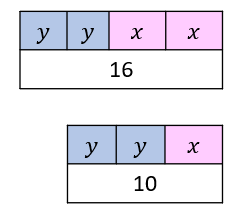 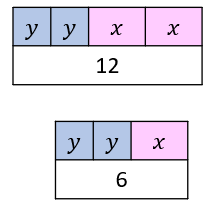 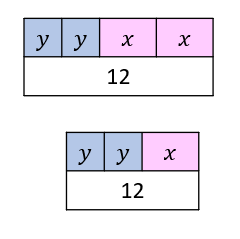 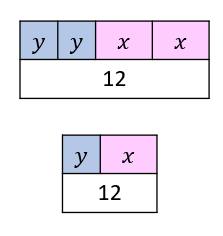 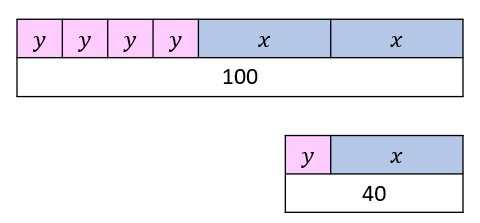 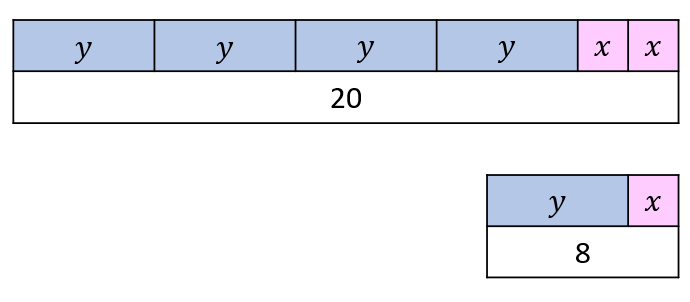 EquationsLine 1:  or Line 2:  or Solutions/Point of intersection 6 2(Bar model 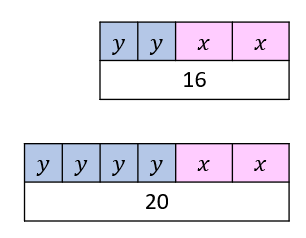 Graph 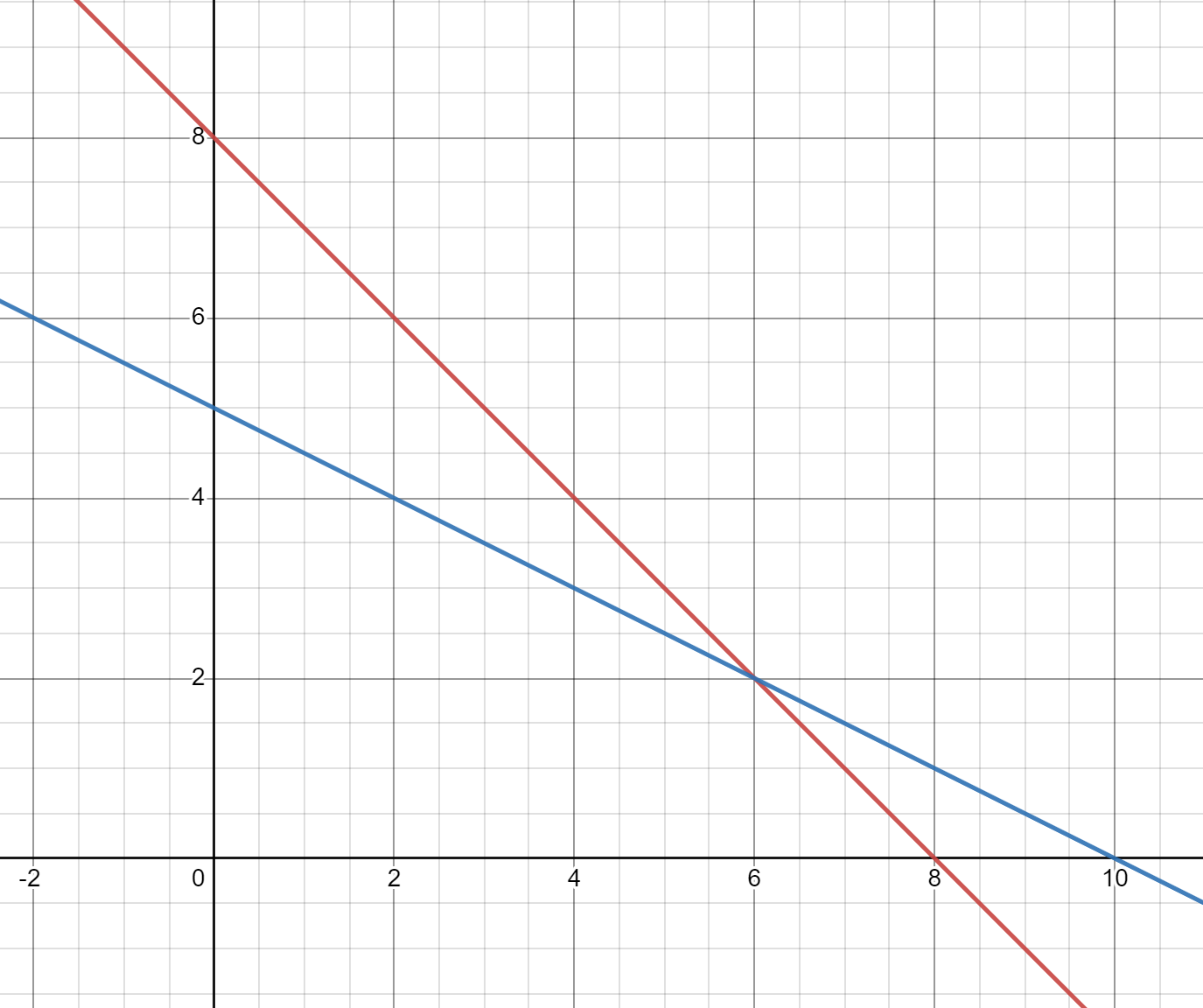 InterceptsLine 1: (8Line 1: y(0,8Line 2: (10Line 2: y(0GradientsLine 1: Line 2: Table of ValuesLine 1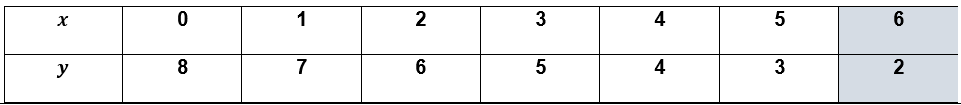 Line 2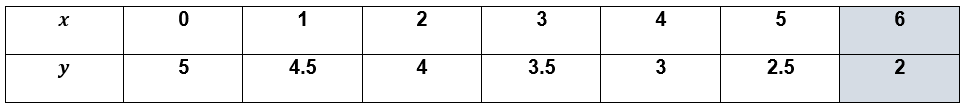 EquationsLine 1:  or Line 2:  or Solution/Point of intersection(  Bar modelGraph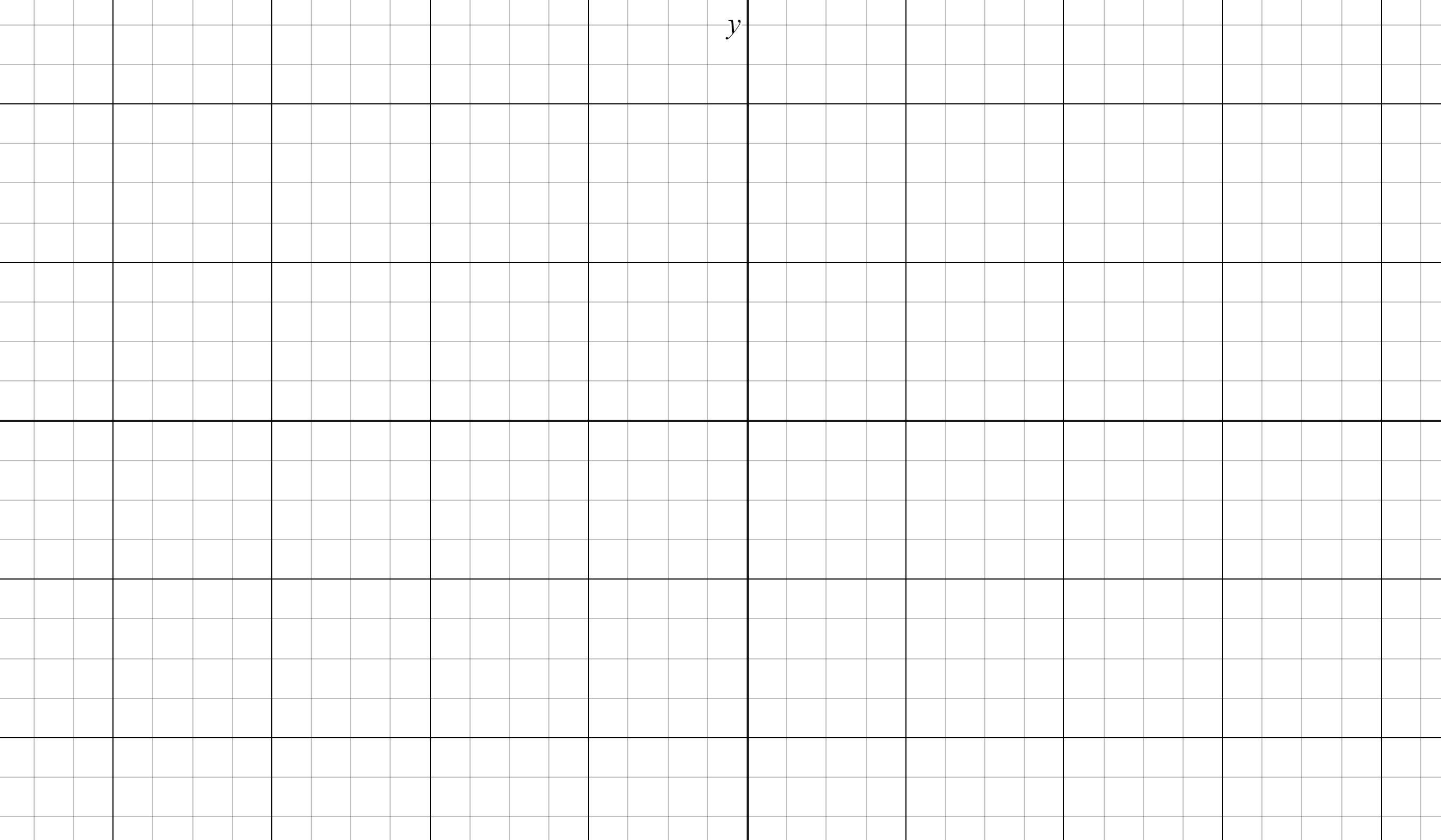 InterceptsLine 1: (  Line 1: y(  Line 2: (  Line 2: y(  GradientsLine 1: Line 2: Table of valuesLine 1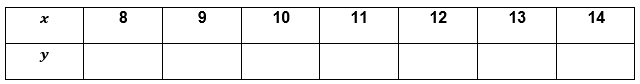 Line 2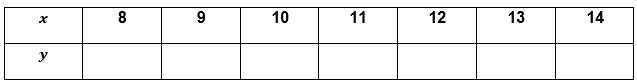 EquationsLine 1: Line 2: Solution/Point of intersection(  Bar modelGraph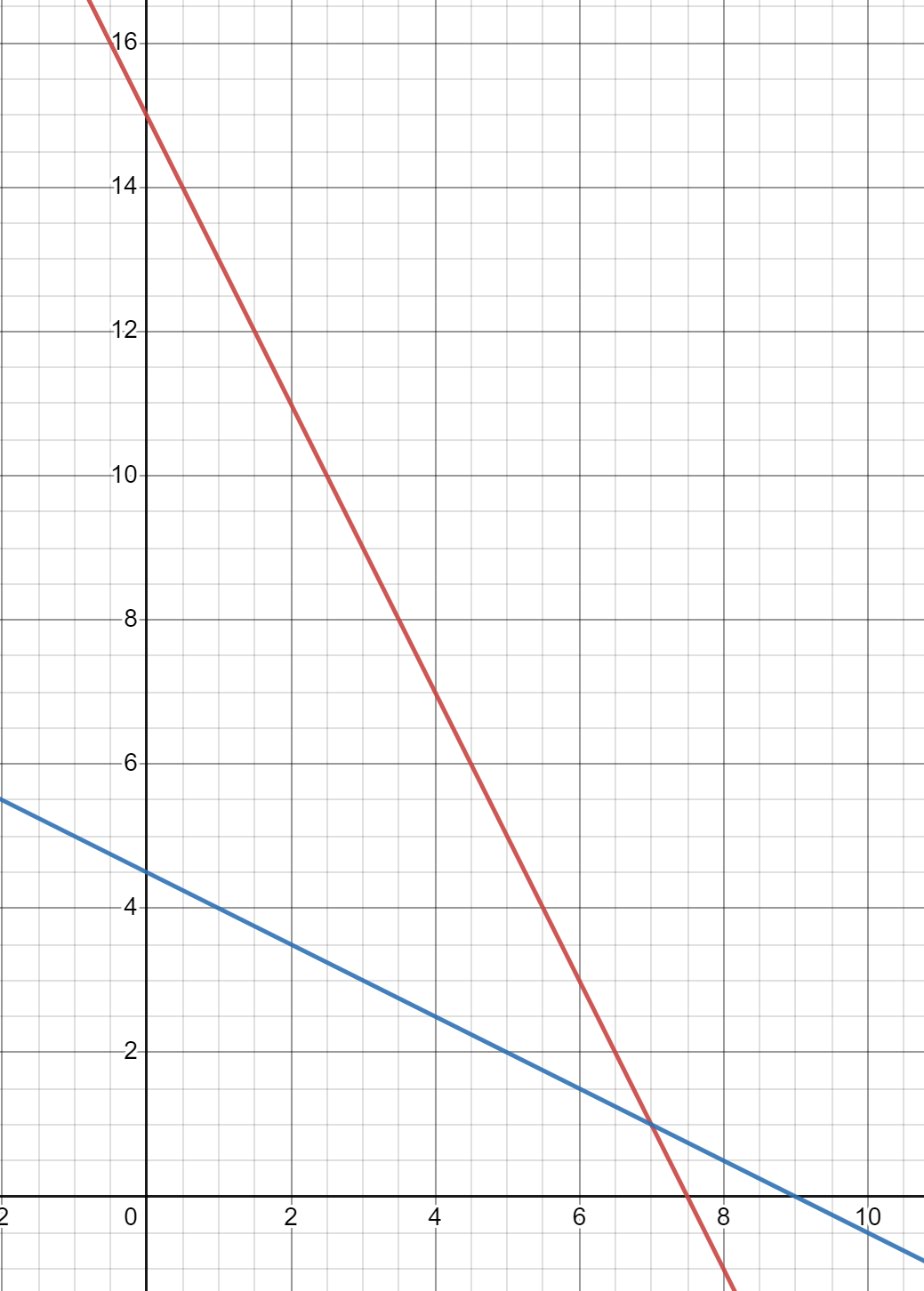 InterceptsLine 1: (  Line 1: y(  Line 2: (  Line 2: y(  GradientsLine 1: Line 2: Table of valuesLine 1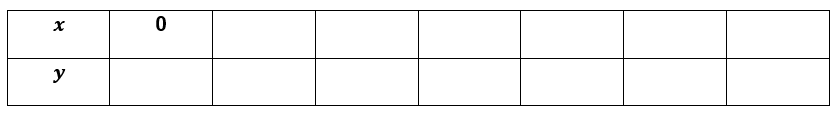 Line 2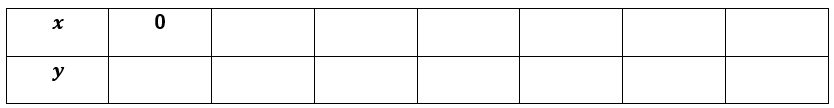 EquationsLine 1: Line 2: Solution/Point of intersection(  Bar modelGraphInterceptsLine 1: Line 1: yLine 2: Line 2: yGradientsLine 1: Line 2: Table of valuesLine 1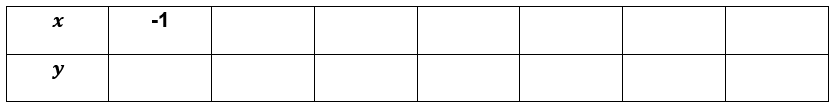 Line 2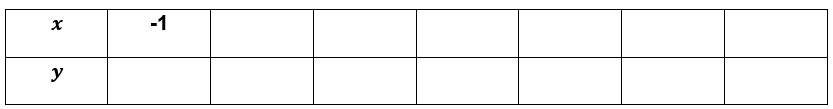 Bar modelEquationsSolutionNo solutionParallel lines6EquationsLine 1:  Line 2:  or Solution/Point of intersectionBar model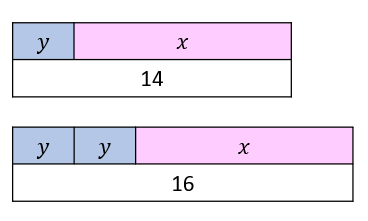 Graph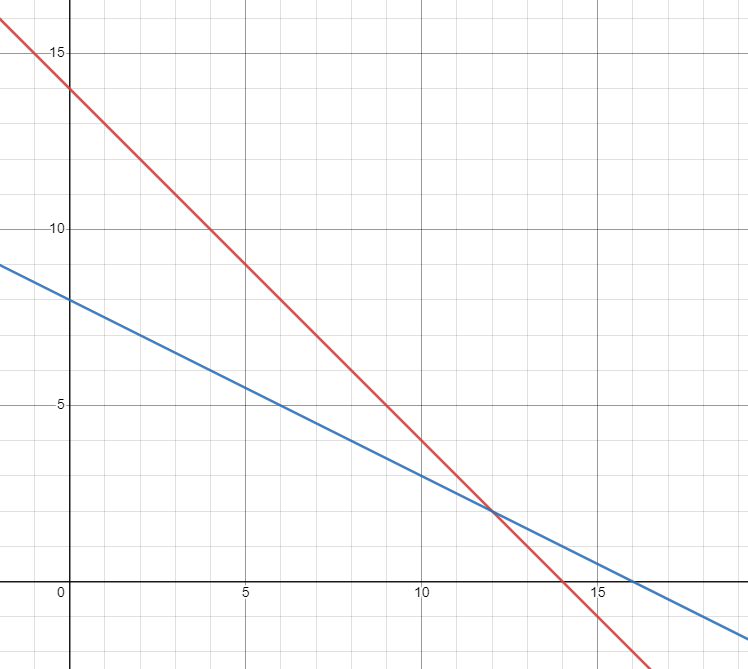 InterceptsLine 1: Line 1: yLine 2: Line 2: yGradientsLine 1: Line 2: Table of valuesLine 1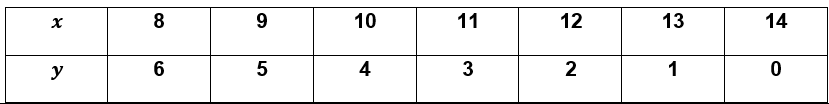 Line 2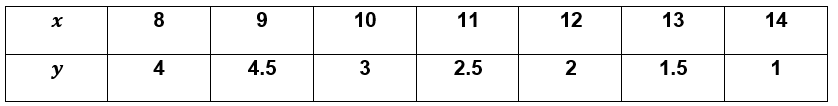 EquationsLine 1:  Line 2:  or Solution/Point of intersectionBar model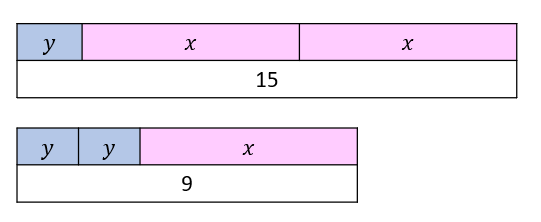 GraphInterceptsLine 1: Line 1: yLine 2: Line 2: yGradientsLine 1: Line 2: Table of valuesLine 1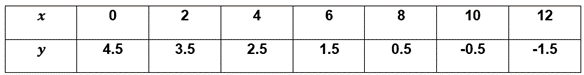 Line 2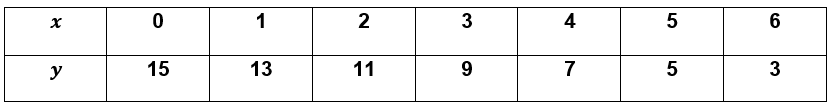 EquationsLine 1:  Line 2: Solution/Point of intersectionBar model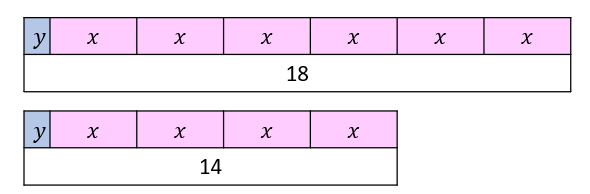 Graph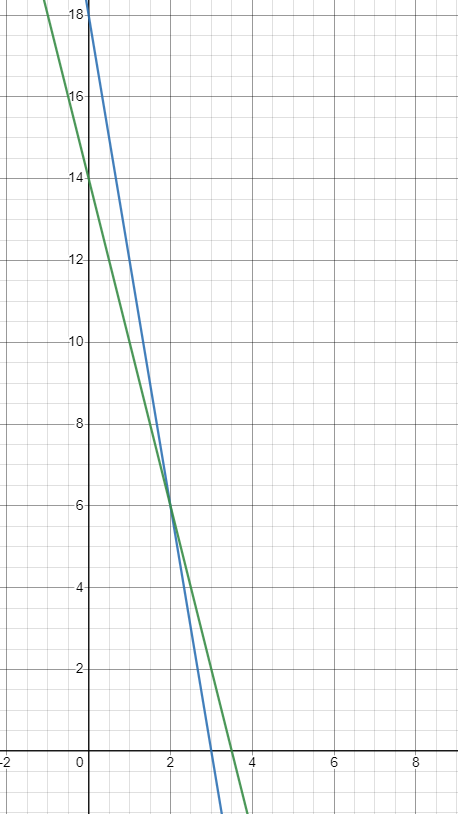 InterceptsLine 1: Line 1: yLine 2: Line 2: yGradientsLine 1: Line 2: Table of valuesLine 1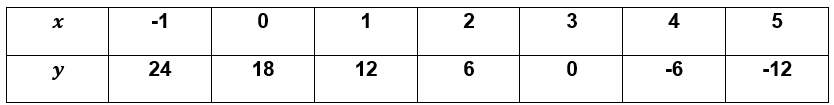 Line 2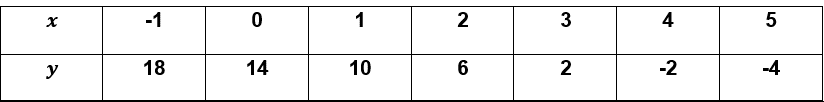 